«А всё-таки на свете придумано не зря:Что открывают двери ребятам лагеря!»	Продолжается  долгожданное лето... Вновь двери нашей школы открыты для встречи с ребятами. Сегодня, 29 июня, открылась вторая смена  оздоровительного лагеря дневного пребывания под названием «Радуга». Ранним утром дети спешили сюда, кто –  на велосипеде, кто – пешком. Школа наполнилась детским смехом и веселым шумом. Традиционная организационная линейка, зарядка, завтрак - так начался насыщенный лагерный день.	После завтрака ребята  собрались на общий сбор участников «Здравствуй, лагерь»,  на котором познакомились с правилами и нормами жизнедеятельности. Кроме того, в первый день все отряды прослушали инструктажи о правилах безопасного поведения в лагере дневного пребывания и о правилах пожарной безопасности. 	Первым общелагерным мероприятием была конкурсная программа «Дорогою добра». На празднике ребята отгадывали загадки, играли в веселые игры. Помощники вожатых потрудились на славу, развлекая наших ребят интересными конкурсами и веселыми танцами. Прогноз погоды «обещал» дождь, к счастью, этого не случилось: весь день было солнечно, поэтому завершилось мероприятие подвижными играми на свежем воздухе. По окончании праздника, после небольшого перерыва, ребята вновь собрались в актовом зале для распределения по отрядам, методом жеребьевки. Каждый отряд выбрал себе название, девиз и речевки.	Так закончился первый насыщенный день летнего пришкольного лагеря «Радуга». Впереди еще две недели, а это значит, что ребят ждет еще много интересных, увлекательных мероприятий. Желаем, чтобы вся лагерная смена прошла, так же задорно, как открытие! Хорошего летнего отдыха!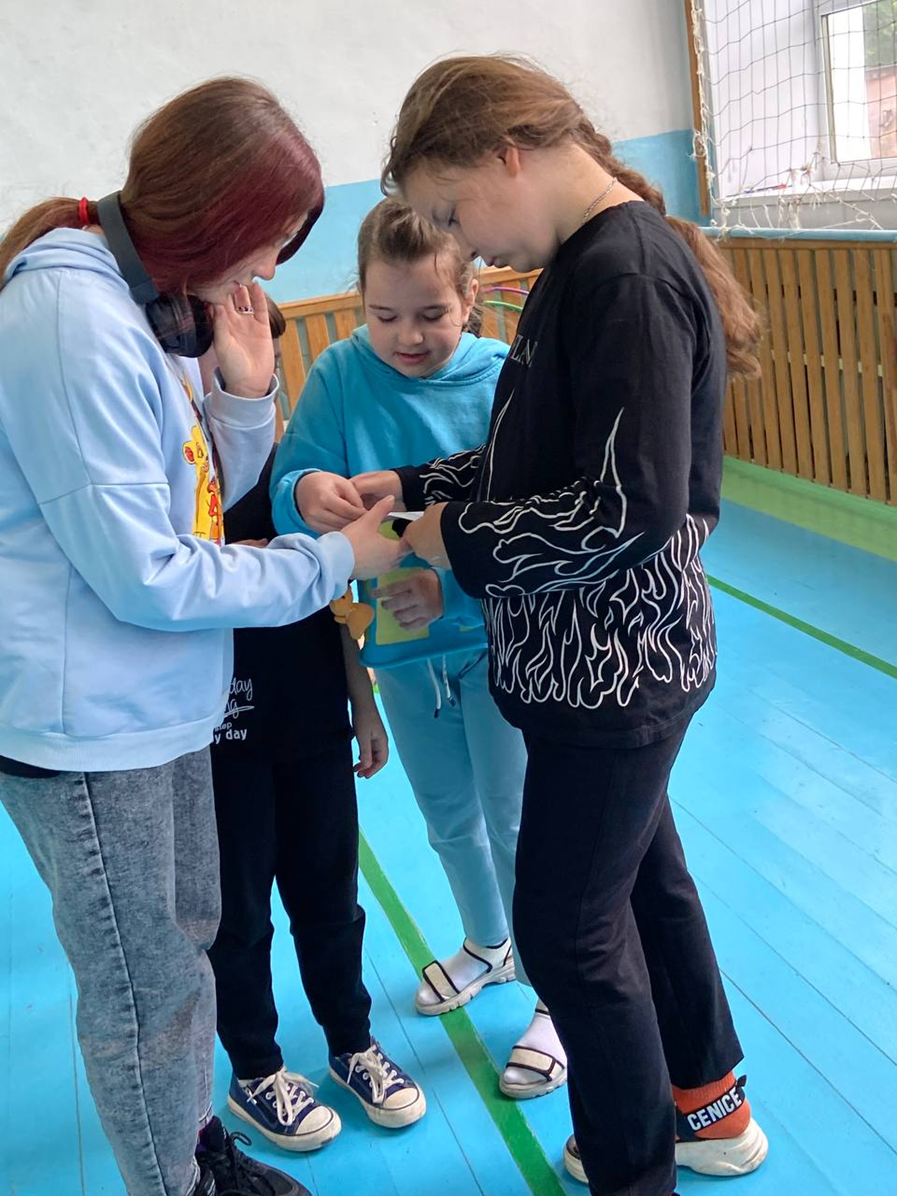 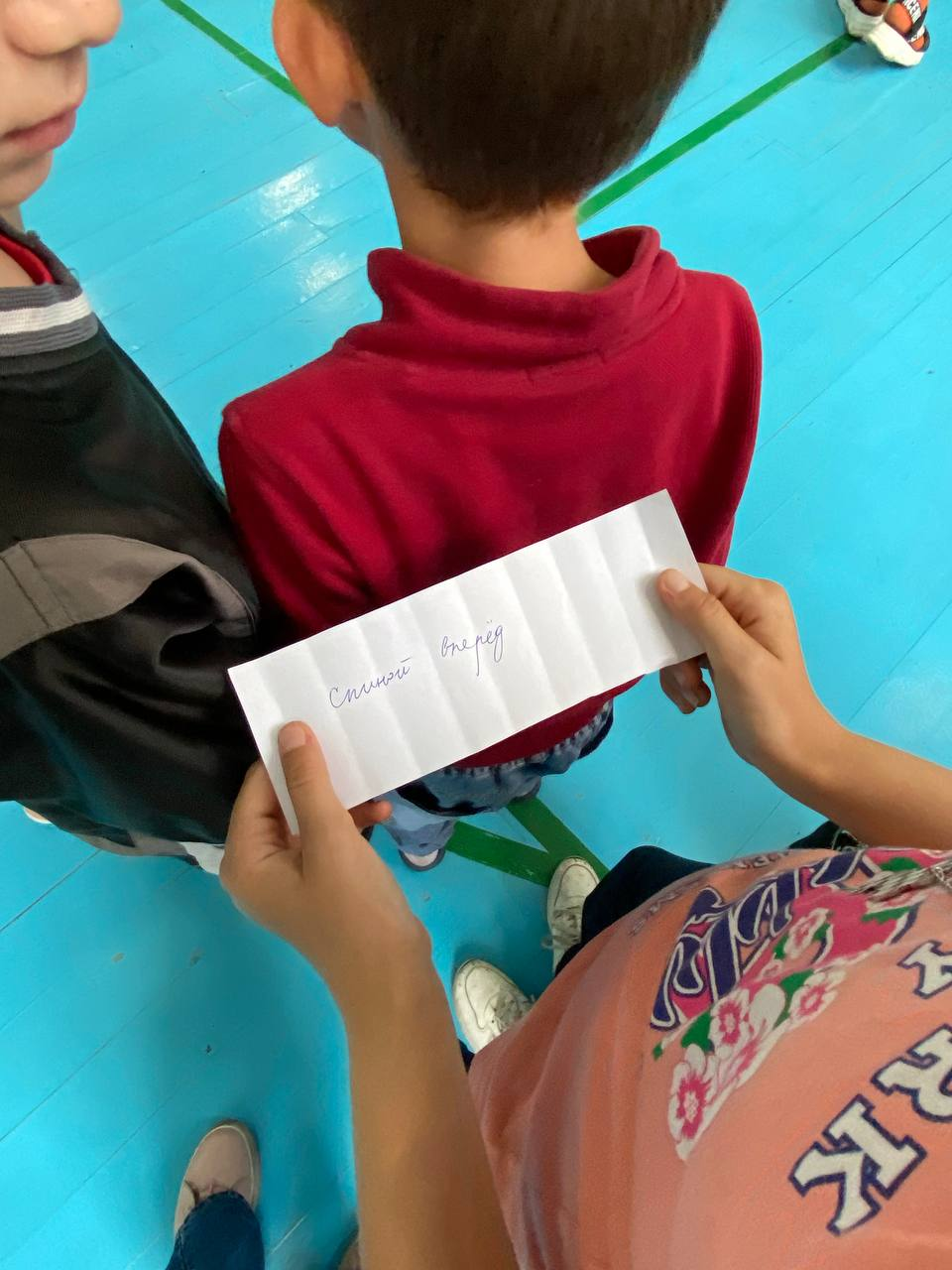 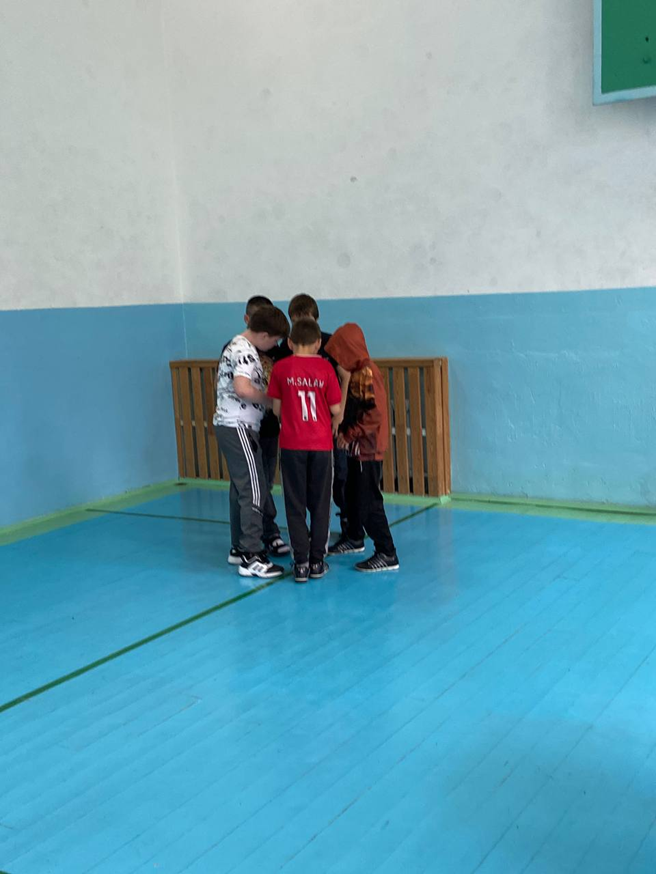 